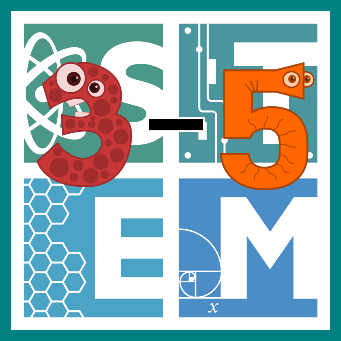 STEM COBB:Why do we wear clothes?Third Grade STEM Resource from Cobb County SchoolsLesson 3Well, hopefully you have MANY answers to the question, "Why do we wear clothes?" but this week we are tying our need to clothe ourselves with the 3rd grade science and study of HEAT! In 3rd grade, students learn to use tools and everyday materials to design and construct a device/structure that will increase/decrease the warming effects of sunlight on various materials (S3P1.c). They also study the mathematical concept of AREA , which will be important for our challenge today (MGSE3.MD.6).Well, hopefully you have MANY answers to the question, "Why do we wear clothes?" but this week we are tying our need to clothe ourselves with the 3rd grade science and study of HEAT! In 3rd grade, students learn to use tools and everyday materials to design and construct a device/structure that will increase/decrease the warming effects of sunlight on various materials (S3P1.c). They also study the mathematical concept of AREA , which will be important for our challenge today (MGSE3.MD.6).MaterialsMaterialspaper bag     clothespins     paper towels     plastic spoon      string       pencil     paper
**These materials are listed for our activity, but please use whatever you have! This is a great activity for getting creative and using what's available!paper bag     clothespins     paper towels     plastic spoon      string       pencil     paper
**These materials are listed for our activity, but please use whatever you have! This is a great activity for getting creative and using what's available!Digital ResourcesDigital ResourcesRead Aloud – Energy from the Sun - https://youtu.be/wBs3GIaAWek Online Lesson and Activity – Why do we wear clothes? Mystery Science - https://mysteryscience.com/materials/mystery-1/materials-properties-engineering/64?code=MTIzNDk1OTA&t=student *Link active until June 30Read Aloud – Energy from the Sun - https://youtu.be/wBs3GIaAWek Online Lesson and Activity – Why do we wear clothes? Mystery Science - https://mysteryscience.com/materials/mystery-1/materials-properties-engineering/64?code=MTIzNDk1OTA&t=student *Link active until June 30InstructionsInstructionsJust as great scientists start their studies with reading, so do we! Here's a great book about the sun's energy! It’s called Energy from the Sun  by Allan Fowler https://youtu.be/wBs3GIaAWekThis week, we have a second very exciting video to share with you.  This video is interactive, so discuss what you think with your parents when the video stop and asks you questions!  Enjoy taking a little time to learn about heat and the different reasons that we use different types of materials. This video will also be introducing our challenge for today!  Listen closely at the end, and if you miss it, just read below for a recap. https://mysteryscience.com/materials/mystery-1/materials-properties-engineering/64?code=MTIzNDk1OTA&t=studentHere's a recap of your STEM challenge for this week!  You are going to be using simple materials to make a HAT to keep you cool.  You learned in the video that hats made for keeping us cool have a stiff brim to shade us from the sun.  Once you've made your hat, you're going to try and find the area of your brim to make sure you've made the best use of your materials.  Ask yourself, how can I arrange my materials to make the best hat for shading myself?  Take some time to brainstorm ideas.  Use your materials to create your hat.  Step outside on a sunny day and see if it provides the shade you'd hoped.  Evaluate: Does my hat shade my head and neck in the best way possible?  Take some time to improve your design!Just as great scientists start their studies with reading, so do we! Here's a great book about the sun's energy! It’s called Energy from the Sun  by Allan Fowler https://youtu.be/wBs3GIaAWekThis week, we have a second very exciting video to share with you.  This video is interactive, so discuss what you think with your parents when the video stop and asks you questions!  Enjoy taking a little time to learn about heat and the different reasons that we use different types of materials. This video will also be introducing our challenge for today!  Listen closely at the end, and if you miss it, just read below for a recap. https://mysteryscience.com/materials/mystery-1/materials-properties-engineering/64?code=MTIzNDk1OTA&t=studentHere's a recap of your STEM challenge for this week!  You are going to be using simple materials to make a HAT to keep you cool.  You learned in the video that hats made for keeping us cool have a stiff brim to shade us from the sun.  Once you've made your hat, you're going to try and find the area of your brim to make sure you've made the best use of your materials.  Ask yourself, how can I arrange my materials to make the best hat for shading myself?  Take some time to brainstorm ideas.  Use your materials to create your hat.  Step outside on a sunny day and see if it provides the shade you'd hoped.  Evaluate: Does my hat shade my head and neck in the best way possible?  Take some time to improve your design!